CORRESPONDENCE ON ISLAMIC DREAMS2013 – VOL. 1FROM THE ARCHIVE OF DR UMAR ELAHI AZAMAUGUST 2013MANCHESTER, UKRE: DREAMSSALAM, BR AKRAM THANKS FOR YOUR KIND COMMENTS ON MY islamic-dreams.weebly.com SITE.  I'M GLAD THAT YOU'RE INTERESTED IN ISLAMIC DREAMS.  YOU CAN READ MORE OF MY DREAMS ON THESE SITES:www.dr-umar-azam.com http://allah-azawajal.weebly.com http://powerofdurood.weebly.comhttp://dr-umar-azam.co.uk KINDLY SIGN MY GUESTBOOK ON EACH SITE AFTER READING THE DREAMS ON THAT SITE.I PRAY YOU GAIN THE WOMAN YOU WANT AND THAT YOUR ISTIKHARA COMES OUT FINE. AMEENMAY ALLAH GIVE YOU THE BEST IN BOTH THE WORLDS!  AMEEN.DR UMAR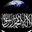 Waalaikumussalam,Thank you very much for your links. I'm currently finishing my master thesis and will find some time to read them. Ameen, thank you very much for your du'a, I hope you will succeed dunya and akhirah. Jazakallahu khairan kasira.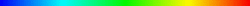 RE: YOUR DREAMSWA LAIKUM SALAM, AKRAMTHANK YOU FOR FILLING IN MY FEEDBACK FORM ON THE islamic-dreams.weebly.com SITE.YOUR TWO DREAMS SEEM TO BE TELLING YOU THAT THE GIRL YOU WANT TO MARRY NEEDS HER FAMILY'S SUPPORT BEFORE SHE CAN AGREE TO MARRY YOU AND, INSHALLAH, THAT SUPPORT WILL BE FORTHCOMING IN THE FUTURE SYMBOLISED BY THE SMALL WHALE DEFEATING THE LARGER ONE.  THAT IS, IF YOUR DREAMS COME OUT TO BE TRUE.  LET US PRAY THAT SHE GETS HER FAMILY'S CONSENT AND THAT CLEARS THE WAY FOR YOU TO MARRY HER, AND THAT THE MARRIAGE WILL TURN OUT TO BE SUCCESSFUL.  AMEEN.DR UMARAssalamualaikum, Dr. Umar Azam,Alhamdulillah, ameen..Very appreciate it & thank you very much for your help. What you did was very helpful, releasing the burden that I bear. You surely will be helped by Allah in akhirah, as recorded in Hadeeth Muslim (one muslim help to release the burden of another muslim-he will be helped(releasing burden) by Allah in akhirah"). I pray that success and happiness will follow you in this world and hereafter. Jazakallahu khairan kasira.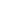 Q&A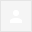 WALAIKUM SALAM, BR DERVISH BABA

IFYOU HAVE REPENTED AND DO ALL THESE MARVELLOUS ACTS OF IBADAT, THEN WHAT MORE CAN YOU DO?  ALLAH'S MERCY IS GREATER THAN ALLAH'S ANGER, SO INSHA'ALLAH YOU WILL BE FORGIVEN.  DID YOU MANAGE TO MARRY THAT GIRL EVENTUALLY?

WHAT I CAN DO IS TO RECOMMEND YOU TO DOWNLOAD TAWEEZ FOR RIZQ FROM:

http://www.khwajagharibnawaz.net/taweez1.htm

ALSO, I HAVE ATTACHED A WAZIFA FOR RIZQ FOR YOU AND PLEASE USE THIS WAZEEFAS WEBSITE:

http://www.wazifas.com 

EVERYTHING HAPPENS FOR A REASON; IT COULD BE THAT IF YOU GOT MONEY IN ABUNDANCE, YOU WOULD NOT BOTHER TO DO THE IBADAT YOU DO NOW.  ONLY ALLAH KNOWS HOW MUCH YOU'RE EARNING FOR YOUR ETERNAL LIFE BUT IT IS BOUND TO BE FAR, FAR GREATER THAN ANY MATERIAL, TEMPORARY WEALTH.  BUT THERE IS NO HARM IN ASKING ALLAH ALMIGHTY FOR EXTRA RIZQ.

MAY ALLAH GIVE YOU THE BEST IN BOTH THE WORLDS!  AMEEN.

DR UMARSO MANY THANKS!!!!!!!!!!!!!BR SULEMAN, HOW CAN I THANK YOU?  YOUR KINDNESS IS SENDING ME SO MANY EBOOKS IS ADMIRABLE!  MASHA'ALLAH!  YES, PLEASE DO SEND AS MANY AS YOU CAN AND THEN I WILL HAVE ACCESS TO THEM, TO ADD TO MY SITES GRADUALLY, ONE BY ONE.ALLAH REWAD YOU AND YOUR FAMILY IN BOTH THE WORLDS!  AMEEN!DR UMARDr. sahab,assalamalaikum,I am retired engineer in Pune in Maharashtra India Where are you placed and you are a doctor of literature or medicine? You may not reply to this if you choose not to.WA LAIKUM SALAM, BR SULEMANI'M A DR OF PHILOSOPHY; SEE MY RESEARCH THESIS DREAMS IN ISLAM ON www.dr-umar-azam.com AND I'M IN THE UKDR UMARDREAMsalaam , 
I had a dream that i was in a room , and got realli scared when i seen allah in form of man .that came from the skie in to the top of the roof of the room..Whilst he was really big..Soon he his size came smaller then i saw him he had a beutiful round pale face and was wearing a pagri(green one).Then i was holding a 10 pence coin and he said to me you are a muslim so give sadaqa of being a muslim...WA LAIKUM SALAM,THIS DREAM IS AN INSTRUCTION FOR YOU TO GIVE WHATEVER YOU CAN AFFORD FOR CHARITY IN ALLAH'S WAY E.G. TO THE PALESTINIANS.  IF YOU DO THIS, YOUR PROBLEMS WILL INSHALLAH END AND YOU WILL MAKE A PROFIT IE GET MORE MONEY FROM SOMEWHERE IN RETURN.  CHARITY COULD ALSO MEAN EXPIATION FOR PAST SINS, SINCE YOU GOT REALLY SCARED OF ALLAH IN THE FORM OF A MAN.Charity — (Detergent; Discards; Filth; Loan; Tithe) Charity in a dream means repelling calamities, recovering from illness, profits or truthfulness. This is also true when it comes to earning one's money lawfully, but if one gives a dead animal or alcohol or a stolen or mismanaged money in charity, then his charity is not acceptable and it means that he will pursue evil and indulge in sin. If a farmer who is having a bad harvest sees himself giving some of what he plants in charity in a dream, it means that his crop will increase and his produce will be blessed. If one donates his charities to a rich person in a dream, it means that he may suffer from tight financial circumstances, or that he may come to be in need of such a person. If one gives a charitable donation to a prostitute in a dream, it means that she will repent of her sin. If he gives a charity to a thief in a dream, it means that the thief will cease his profession. Charity in a dream also could mean suppressing the envy or spite of one's rivals or subdue the jealousy of one's enemy, averting his dislikes, or suppressing evil in general. If an angry person sees himself secretly distributing charity in a dream, it means that Allah Almighty has forgiven him his sin of anger. Giving charity in secret in one's dream also could mean seeking the friendship of people in authority, or to join the circles of people of knowledge. If a man of knowledge is asked to give money incharity, and if he complies in his dream, it means that he will expound his knowledge to others. If he is a merchant, it means that he will benefit others with his business or teaches them his trade. If he is a craftsman, he will teach people his craft. If one who is under pressures, or if one is scared of something sees himself feeding a beggar who is undergoing his own trials in a dream, it means that one's fears and stress will be dispelled. Charity in a dream also denotes celebrating Allah's praises, devotion, visiting the graveyards and doing good. To spend money on Allah's path in a dream means that one will surely receive money in wakefulness. (Also see Alms tax; Endowment; Good deeds; Loan) Source:Stronghttp://www.myislamicdream.com/search.html?txtSearch=charity&cmdSearch=SearchSalam Dr UmarDo you have any books on the AUWLIYAH?Example – RabiaJaza Allah GhayrFrom: UMAR AZAM [mailto:dr.u.azam@gmail.com] 
Sent: 01 April 2013 11:07 PM
To: Imtiyaz Mohammed Bawa;  KASHIF CHATHA; M Nasir Khan;  audu muhammad murtala; Abdul Qadir Mangi; Zul QureshiEhsan Tareen; Faiza Adams (F)
Subject: Fwd: FAMILY TREE OF THE PROPHET MUHAMMAD صلى الله عليه وسلم‎

~~~~~~~~~~~~~~~~~~~~~~~~~~~~~~~~~~~~~~~~~~~~~~~~~~~~~~~~~~~~~~~~~~
This e-mail is subject to the Telkom SA electronic communication legal notice, available at : http://www.telkom.co.za/TelkomEMailLegalNotice.PDF
~~~~~~~~~~~~~~~~~~~~~~~~~~~~~~~~~~~~~~~~~~~~~~~~~~~~~~~~~~~~~~~~~~WA LAIKUM SALAM, FAIZA4 RESOURCES ATTACHED - HOPE THEY'RE OF INTEREST.DR UMAR4 attachments — Download all attachments  Salaam,Yes it works but the Arabic is lower quality but readable.In my dream i dreamt of severe winds so much so that the curtains infront of the windows were moving eratically and swaying even with windows closed.What's this mean.JavadFrom: UMAR AZAM <dr.u.azam@gmail.com>
To:  
Sent: Monday, 15 April 2013, 23:21
Subject: NEW FILE OF POWER OF DUROOD [2013] ADDED TO SITE!dream: baby boysalam,hope you are in very good shape.I have one question:What is the meaning of seeing a baby boy (about 4-5months in age), hurts (has wounds in his face, elbow, arms)...is it brings good tidings or the opposite?And the baby speaks, like he said he has shoot his brother/someone .. and he said he like it (doing that)..* what I know is; little boy (not baby; age maybe around 4-9 years old) means negative things (sad/sorrow and so on). and little girl means positive (happy and so on).Jazakallahukhair.WA LAIKUM SALAM, BR AKRAMYOU'RE QUITE CORRECT - SEEING A BABY BOY MEANS A TROUBLED YEAR COMING UP.  THE SCIENTIFIC EXPLANATION IS THAT THE BABY BOY REPRESENTS YOU - YOU WILL BE HURT EMOTIONALLY BY OTHERS:  ALL GOOD COMES FROM ALLAH AND EVIL FROM OUR OWN NAFS.  TRY TO BE GOOD TO OTHERS SO OTHERS CAN BE GOOD BACK TO YOU, BR AKRAM.Baby 
To see a baby in your dream signifies innocence, warmth and new beginnings. Babies symbolize something in your own inner nature that is pure, vulnerable, helpless and/or uncorrupted. If you dream that the baby is smiling at you, then it suggests that you are experiencing pure joy. You do not ask for much to make you happy. If you find a baby in your dream, then it suggests that you have acknowledged your hidden potential. If you dream that you forgot you had a baby, then it suggests that you are trying hide your own vulnerabilities; you do not want to let others know of your weaknesses. Alternatively, forgetting about a baby represents an aspect of yourself that you have abandoned or put aside due to life's changing circumstances. The dream may serve as a reminder that it is time for you to pick up that old interest, hobby, or project again. If you dream that you are on your way to the hospital to have a baby, then it signifies your issues of dependency and your desires to be completely care for. Perhaps you are trying to get out of some responsibility. If you are pregnant in real life, then a more direct interpretation may simply mean that you are experiencing some anxieties of making it to the hospital when the time comes.To dream of a crying baby symbolizes a part of yourself that is deprived of attention and needs to be nurtured. Alternatively, it represents your unfulfilled goals and a sense of lacking in your life. If you dream that a baby is neglected, then it suggests that you are not paying enough attention to yourself. You are not utilizing your full potential. Alternatively, this dream could represent your fears about your own children and your ability to protect and to provide for them. To see yourself or someone as a baby in your dream refers to your desire to be cared for and nurtured. Alternatively, the dream may mean that you or someone is behaving immaturely.To dream about a starving baby represents your dependence on others. You are experiencing some deficiency in your life that needs immediate attention and gratification. To see a dead baby in your dream symbolizes the ending of something that was once a part of you. To dream of an extremely small baby symbolizes your helplessness and your fears of letting others become aware of your vulnerabilities and incompetence. You may be afraid to ask for help and as a result tend to take matters into your own hands. To dream that you are dipping a baby in and out of water signifies regression. You are regressing to a time where you had no worries and responsibilities. Alternatively, such a scenario is reminisce of when the baby is in the fetus and in its comfort zone. In fact, some expectant mothers even give birth in a pool, because the environment in the water mimics the environment in the uterus. It is less traumatic for the baby as it emerges into the world. So perhaps, the dreamrepresents your search for your own comfort zone.http://dreammoods.com/cgibin/dreamdictionarysearch.pl?method=exact&header=dreamsymbol&search=babyTo dream that a baby is walking or dancing refers to the potential and possibilities that life has in stored for you. The future looks bright. The dream may also be a metaphor that you need to take baby steps in your relationship, toward your goal, in a work project or whatever undertaking. If you have a baby in real life, then the dream is a reflection of your hopes for that baby.Salam, Jazakallahu khairan kasira.. (A) I kept thinking in this way: baby boy represents trouble., so an injured baby boy means the opposite-the trouble will fade away. Guess i'm wrong.Actually, after seeing the baby boy, in the same dream, I saw woman singing with good quality voice. No lyrics,just "aaa" but good. Looks like african, black woman.(B) Before, in several nights I got this dreams:     1. I make a necklace and completed it.     2. I sing with a good quality voice (2 times in 2 dreams). No lyrics,just "aaa" but good.     3. I caress a cute she-cate. the cat looks like smiling, sleeping.     4. I hold and lift a nice, cute, smiling girl (age around 5 years old). I saw luxury cars.(C) A dream about a year ago:Me, with 3 other men, climbing a mountain. There is a woman climbing too (wear no hijab). She is beautiful. All of them are unknown.Just before I reach the top, I was kind of slip and almost fell. But one of them help me. When we reach at top, we hold the ropes of a parachute. I looked at one of the rope that was hold by one of them. I saw it is not being hold/tied firmly. I took the rope from his hand and tied it firmly. End.I just gave this information, in case it will be a help for you in gaining dreams data. If not mistaken you did collect dreams data. But if you want to interperate them, I'm really honoured. jazakallahu khairan kasira.WA LAIKUM SALAM, BR AKRAMTHANK YOU FOR SHARING YOUR DREAMS WITH ME.  BECAUSE THEY CONTAIN NUMEROUS SYMBOLS AND THEREFORE THE INTERPRETATIONS ARE GOING TO BE SOMEWHAT DIFFICULT, CAN I REFER YOU TO:www.myislamicdream.comSO THAT YOU CAN SEE WHICH PARTICULAR INTERPRETATIONS SEEM TO FIT YOUR PARTICULAR CIRCUMSTANCES; AFTER ALL, YOU KNOW WHAT'S HAPPENING IN YOUR LIFE BETTER THAN ANYONE ELSE!DR UMARAssalamualaikum warahmatullah,thank you very much,For your information, the day after I dreamt about that injured baby boy, I receive a sad news from my friend, it kind of hurting my feeling too.Jazakalallahu khairan kasira. May Allah bless you and all of your family for all the help you've given to me all the way till now. Jazakalallahu khairan kasira.Wa laikum salam, Br AkramWhatever happens, it happoens with the will of Allah Most High.Every creature has good times in life as well as bad.Dr UmarInformationWA LAIKUM SALAM, FAIZAI PRAY THAT YOU ARE HAPPY AND HEALTHY.THE TAFSEER OF SURAH 48 [AL-FATH] IS ATTACHED.THE INFO ON SAFETY FROM WITCHCRAFT IS ATTACHED.THE WEBSITE YOU NEED FOR DREAM INTERPRETATION IS:   www.myislamicdream.com DR UMAR2 attachments — Download all attachments  WA LAIKUM SALAM, FAIZAAPOLOGIES FOR THE MIX-UP.WA LAIKUM SALAM, FAIZATHERE SEEMS TO BE CONFUSION ON THIS POINT.  SOME SAY THE HUSBAND IS NOT ALLOWED TO TOUCH HIS DEAD WIFE'S BODY:http://globalwebpost.com/farooqm/writings/islamic/funeral_washbody.htmBUT OTHERS SAY IT IS PERMISSIBLE:http://www.islamopediaonline.org/fatwa/it-permissible-husband-touch-body-his-clothed-deceased-wife-or-kaftan-body-barrier-between-hisDR UMARRE: YOUR DREAMWA LAIKUM SALAM, BR SYED AHMEDSCARY TURTLES REPRESENT ENMITY TOWARDS YOU FROM YOUR COUSINS AND YOUR NEED TO BE PROTECTED FROM FAMILY PROBLEMS.    THE MOSQUE REPRESENTS THE FACT THAT YOU ARE RELIGIOUS AND CORRECTLY GUIDED BY ALLAH.  STAIRS/DANGER OF FALLING OR DYING  ON THE WAY TO THE MOSQUE REPRESENT ANXIETY OR PROBLEMS IN MATTERS OF RELIGION IN YOUR LIFE.  THE CAR REPRESENTS LIFE AND PROFIT MEANS SUCCESS IN RELIGION AND MONEY INSHA'ALLAH.Turtle To see a turtle in your dream symbolizes wisdom, faithfulness, longevity, and loyalty. It also suggests that you need to take it slow in some situation or relationship in your life. With time and patience, you will make steady progress. Alternatively, a turtle indicates that you are sheltering yourself from the realities of life. You are putting forth a hard exterior and not letting others in. As a result, you are feeling withdrawn.To dream that you are being chased by a turtle indicates that you are hiding behind a fa�ade, instead of confronting the things that are bothering you.http://dreammoods.com/cgibin/dreamdictionarysearch.pl?method=exact&header=dreamsymbol&search=TURTLEA.salam 

May Allah bless you 

kindly can you interpret my Islamic dreams

Dream 1

I saw it yesterday that.....first i was intending my class and in the class i wasnt able to hear what my teacher was saying,later i asked him were you saying anything to me he said yes then i lied to him that i got some water in ears during bath so wasnt able to hear him,then saw myself on the way to the coaching to pick my sister with my mom and my mom there from the car mirror saw some robbers so we called people and there was also a security gaurd then I went where the robbers were and saw that the guard killed the robbers then i was returning from that place but saw that one of the robbers who i thought was killed got up and was pointing a gun towards me and i had a chance to hide but i stood there and wish that kills my and I read the SHAHADA ,then saw instead of killing me the robber killed the security guard,the one who killed the robbers he got killed.......later saw me and my cousin i some place maybe an hotel and he was there saying to someone,a boy,  we feel sorry for your beloved who got killed. 


Dream 2

Brother's dream

Was standing in the mosque a saw a young boy come and he said surah furqan verse 23.The very a about losing goods deeds but dont know why will lose deeds .

Regards.Date: Tue, 23 Apr 2013 22:41:08 +0100
Subject: RE: YOUR DREAM
From: dr.u.azam@gmail.com
To:  WA LAIKUM SALAM, BR SYEDIT APPEARS THAT SOMEONE, MAYBE SOME RELATIVE[S] HAS DONE INJUSTICE TO YOU AND IS LIKE AN ENEMY TO YOU [GUN] AND YOU ARE SUFFERING EMOTIONALLY.  THE SIGNIFICANCE OF SURAH FURQAN MAY BE THAT YOU WILL GET SAWAB BUT THEIR GOOD DEEDS WILL BE REDUCED.  BE PATIENT, FOR ALLAH LOVES THE PATIENT.Robbery 
To dream that you have been robbed indicates that you are experiencing an identity crisis or are suffering from some sort of loss in your life. Alternatively, the dream means that someone has stolen your success or has taken credit for something you did. Perhaps you feel that you have been treated unfairly.http://dreammoods.com/cgibin/dreamdictionarysearch.pl?method=exact&header=dreamsymbol&search=ROBBERA.salam 

The interpretations given by you are incorrect .The correct interpretation for surah furqaan verse 23 is that person is gaining some knowledge which is haram and will make him loose his deeds

Jazak Allah for your efforts 

Regards

--- Original Message ---

From: "UMAR AZAM" <dr.u.azam@gmail.com>
Sent: April 25, 2013 2:47 AM
To: "Syed Ahmed" 
Subject: Re: YOUR DREAMAll knowledge is good, it's the use to which that knowledge is put that is good or evil , if you think u know so much why do u ask me? Kindly don't bother!dreamAssalamualakum, i hope u r doing great there, thankz for calling me i hve no words to say thank u Sir u r such a nice and kind person, this is my dream i saw this dream on thursday or wednesday morning. " I saw that i m going in a hotel when i entered in the hotel and the hotel was like a 5 or 7 star hotel so when i entered in the and went up to the loby or a big hall the owner of the hotel is sitting there and few employs r around him and a MALASIAN OR INDONASIAN man is performing AZAN there so the owner saw at me and my friend and he waved to his hand towards me and my friend thinks that the owner is call him but the owner says rightaway not u me (NADEEM) and when the person who was performing AZAN reaches the words of ASHADO ANNA MOHAMMADUR RASOOL ALLHAthen owner stops him and says to me that now u complete the AZAN so i m completed the azan with beautiful voice and the people like it and in the same dream i saw that my uncle (MAMU) IS wearing is blue suit and serving a good megzine to 3 or 4 people in a room and they like my uncle and they r smiling and having a good time there in the same hotel, so it was my dream about 10 days ago.          ,,,  and I wanna tell u that now a days i m jobless and i m divorced and i m planing to go for marriage and i m looking for a marriage  and my age is 45y  so plz reply me when u get the first chance, thankz alot and u have very blessed nite WassalamWa laikum salam, Nadeem  ur dream is telling u that a new phase in ur life is starting (hotel) and news about some aspect of ur life will be spread in ur community (Adhan), hope it will be something good about u, this is a quick interpretation, it is night here in the UK, I will send u a detailed interpretation tomorrow. Dr UmarAssalamualkum, dr-umar i saw a dream on 1st jan 2012 and the day was sunday. the dream was "I saw in the dream that my and my younger brother went to our family friend friend house and we r standing outside the house of our familly friend and the person comes out from the main door and he shook the hand with me and with my younger .his name is shahid . but umar in real life Mr.shahid is dead. But in the dream he came out from the door and shook hand and few talks and he was smiling too a bit and then he said good bye and we both brothers start walking towards out house.and in the dream we r going in the next street where we used to live in real life. so when we reach clsoe to our home then i said to my brother that u go home and i m going to bring some food, so my brother is heading home that  is south direction and i m heading west where all the restaurants were  and that was in west direction besides that since we were comming from the Mr Shahid home till then the rain was comming on us and rain was coming noot too hard and was the lovely rain and we were all wet and our pents and shirts were getting wet and the sky and rain was very pleasent and we were enjoying in the rain.so plz would u tell me what is the interpretation of this dream , I saw this dream about 10 in the morning. thanks alot to help me, i would like to keep in touch with u always. good wishes for u and for ur family wassalamWA LAIKUM SALAM, NADEEMTHE HOTEL IN YOUR DREAM SYMBOLISES YOUR NEED TO MAKE A FRESH START IN LIFE AND MAKE NEW PLANS:Hotel  To see a hotel in your dream signifies a new state of mind or a shift in personal identity. You are undergoing some sort of transition and need to move away from your old habits and old way of thinking. You need to temporarily escape from your daily life.�Alternatively, thedream may imply a loss in your personal identity.http://dreammoods.com/cgibin/dreamdictionarysearch.pl?method=exact&header=dreamsymbol&search=HOTELTHE AZAN COULD MEAN THAT PEOPLE IN YOUR COMMUNITY ARE BACKBITING [SPREADING RUMOURS ABOUT YOU].  DON'T GIVE PEOPLE THE CHANCE TO SAY ANYTHING NEGATIVE ABOUT YOU AND BEHAVE IMPECCABLY AT ALL TIMES:Call to prayers — (Azan; Muezzin) Hearing the call to prayers in a dream denotes the pilgrimage season or announces its holy months. It also may indicate backbiting, a theft, announcing a major move or blowing the trumpets of war, or it could denote rank and honor or obeyed commands of the one seeing the dream, or perhaps announcing a wife for an unmarried man, and it could mean telling the truth. Hearing the call to prayers in a language other than the Arabic in which it was revealed in a dream means lies and backbiting. If one sees a woman calling to prayers, standing on the top of a minaret in a dream, it means innovation and trials. If children give the call to prayers in a dream, it means that people filled with ignorance will rule the land. This is particularly true when the call is made outside the proper time. If a suitable person sees himself adequately calling to prayers in a dream, it means that he will be appointed to govern a land which is as vast as his voice can reach in the dream. If one does not fit the conditions of ruling, then it means that his enemies will increase in number. If he is a merchant, it means that his business will grow. Hearing the call to prayers in a dream also may represent invocations, supplications and good prayers. If one sees himself calling to prayers from inside a well in a dream, it means that he will call people from another land to walk the path of Allah Almighty, to follow the jurisprudence He made obligatory upon humanity, and to adopt the divine laws as their way of life and religion. If calling from inside a well is done from within a Muslim country in the dream, it means that he is a spy or an innovator who is introducing changes to Allah's laws. If one sees himself calling to prayers from the top of the Scared House of Kabah in a dream, it means that he is an innovator. If he calls to prayers while laying down in his bed in a dream, it means that his wife is backbiting and slandering the neighbors. If he makes the call at the door of a king in a dream, it means that he will testify to the truth in a court of justice. If one's call is made while travelling in a caravan or in a marketplace in a dream, it means that he will expose a band of thieves. If he makes the call to prayers from inside a ruin in a dream, it means that such a place will be rebuilt and people will live in it. If one sees himself calling to prayer from inside a bathhouse or while under the shower in a dream, it means that he will suffer from a fever. If he sees himself calling and no one is answering his call in a dream, it means that he belongs to the company of unjust people. If he calls with a beautiful voice and the people hearken to his call in the dream, it means that he is seeking the approval of people in authority. If he sees himself calling to prayer while being naked, it represents his recklessness and contempt about his own religion. Calling to prayer standing on a pile of trash in a dream means calling a stupid person to make peace but to no avail. Hearing the call to prayers given inside a marketplace means the death of one of the merchants. Source:Stronghttp://www.myislamicdream.com/search.html?txtSearch=AZAN&cmdSearch=SearchYOUR DREAM OF 1 JAN 2012 MEANT THAT, AT THE TIME, YOU WERE LOOKING FOR LIFE TO CHANGE FOR THE BETTER [EG MAKING NEW FRIENDS BECAUSE OLD FRIEND DIED] AND YOU WERE SUFFERING MENTAL ANGUISH THAT YOU WERE LOOKING TO GET RID OF.Rain  To see and hear rain falling symbolizes forgiveness and grace. Falling rain is also a metaphor for tears, crying and sadness. Alternatively, rain symbolizes fertility and renewal. If you get wet from the rain, then it indicates cleaning from your troubles and problems. To dream that you are watching the rain from a window indicates that spiritual ideas and insights are being brought to your awareness. It may also symbolize fortune and love.  To hear rain tapping on the roof denotes spiritual ideas coming to fruition in your mind.http://dreammoods.com/cgibin/dreamdictionarysearch.pl?method=exact&header=dreamsymbol&search=RAINRestaurant  To�dream that you are in a restaurant suggests that you are feeling overwhelmed by decisions and choices that you need to make in your life. Alternatively, it indicates that you are seeking for emotional nourishment outside of your social support systemhttp://dreammoods.com/cgibin/dreamdictionarysearch.pl?method=exact&header=dreamsymbol&search=RESTAURANTRE: YOUR DREAMWA LAIKUM SALAM, KHOLAPLEASE SEND MAIL TO ME AT THIS ADDRESS FROM NOW ON.YOUR DREAM IS TELLING YOU THAT YOU ARE FEELING SENTIMENTAL OR NOSTALGIC OF YOUR PAST AND YOU WISH YOU STILL HAD THE OLD LIFESTYLE.  BUT YOU NEED TO MOVE ON TO MAKE A FRSH START AND CHANGES.DR UMARLuggage 
To see or carry luggage in your dream symbolizes the many desires, worries, responsibilities or needs that you are carrying with you and weighing you down. The size or weight of the luggage parallels the demands you are facing. You need to reduce your desires and problems in order to alleviate the pressure you are putting on yourself. Perhaps you feel that you are being held back by past emotions or issues. Alternatively, luggage symbolizes your identity and sense of security.�To dream that you lose your luggage represents a lost in your identity. Consider how you feel when you discovered that your luggage is lost. If it is a positive reaction, then it signifies an opportunity for you to start fresh. If your reaction is negative, then it suggest that you are feeling lost.http://dreammoods.com/cgibin/dreamdictionarysearch.pl?method=exact&header=dreamsymbol&search=LUGGAGETicket 
To see a ticket in your dream represents the price you need to pay to attain your goals. You have decided on your path in life. A ticket signifies the start of a new endeavor. Consider also the type of ticket. A bus or train ticket symbolizes the price you pay to get ahead in life, while a movie ticket represents your need to be more objective in a situation.To dream that you lose a ticket denotes confusion and ambiguity in the direction of your life.http://dreammoods.com/cgibin/dreamdictionarysearch.pl?method=exact&header=dreamsymbol&search=TICKETSalam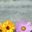 THANKS IN MILLIONS FOR YOUR REPLY.I AM VERY THANFUL TO UJAZAKALLAH.MAY ALLAH BLESS U WITH HAPPINESSYou're most welcome, Khola  , keep in touch & ur most welcome to ask for advice as and when u need it, may Allah give you the best in both the worlds!WA LAIKUM SALAM, KHOLATHANK YOU FOR YOUR QUESTION. EVERYTHING HAPPENS FOR A REASON.   THE PURPOSE OF THE ISTIKHARA WAS, IN MY OPINION, TO SAVE YOU FROM BLAME.  YOUR MOTHER AND EX-MOTHER IN LAW TOOK RESPONSIBILITY FOR THE ENGAGEMENT.  IF YOUR 2 ENGAGEMENTS HAVE BEEN UNSUCCESSFUL, LOOK AT IT -NOT WITH EMOTIONAL PAIN- BUT WITH RELIEF THAT YOU COULD HAVE BEEN TRAPPED IN V. UNHAPPY MARRIAGES!KEEP ON DOING WHAT YOUR FAMILY SAY AND YOU CAN'T GO WRONG; EVEN IF YOU DON'T GET A 3RD ENGAGEMENT IMMEDIATELY, LOOK AT THE SITUATION THAT AT LEAST YOU ARE FREE FROM THE EMOTIONAL TORMENT OF A CRUEL HUSBAND, DIVORCE ETC.I PRAY THAT YOU GET A GREAT RISHTA IN THE NEAR FUTURE!  AMEEN.DR UMARRE: YOUR DREAMWA LAIKUM SALAM, ANISAH, AND THANK YOU FOR FILLING IN MY FEEDBACK FORM ON islamicdreams.weebly.com YOUR DREAM IS TELLING YOU THAT YOU ARE FACING SOME SORT OF SEVERE PROBLEM OR PROBLEMS IN LIFE [RUNNING AWAY FROM PARAMILITARY FORCES] AND YOU WILL TURN TO ALLAH MOST HIGH FOR HELP [READING DUA] AND THEN, INSHA'ALLAH, YOUR PROBLEMS WILL END [THE ENEMIES WENT AWAY].MAY ALLAH GIVE YOU PEACE OF MIND AND HAPPINESS IN BOTH THE WORLDS!  AMEEN.Army 
To see the army in your dream symbolizes an overpowering force working against you. You may feel outnumbered or pressured and are unable to deal with this situation.http://dreammoods.com/cgibin/dreamdictionarysearch.pl?method=exact&header=dreamsymbol&search=ARMYWA LAIKUM SALAM, ANISAHBECAUSE YOU ARE FACING STRESS IN YOUR MARRIED LIFE, YOU WISH YOUR LIFE WAS HAPPY AND PEACEFUL AGAIN, AS WHEN YOU WERE AT SCHOOL.BUT EVEN IF YOU MARRIED ANY OF THE 2 CLASSMATES IN THE DREAM, THERE IS NO GUARANTEE THAT YOUR MARRIAGE WOULD HAVE WORKED OUT IN THE LONG TERM AND YOU MAY WELL HAVE EXPERIENCED THE SAME PROBLEMS AS NOW, MAYBE EVEN WORSE!SO THE BEST THING FOR YOU TO DO IS TO MAKE YOUR MARRIAGE WORK, SINCE THE MARRIAGE IS WHAT ALLAH HAS WILLED.  TELL ME EXACTLY WHAT PROBLEMS YOU ARE EXPERIENCING WITH YOUR HUSBAND AND I'LL SEE IF I CAN ADVISE.  OBVIOUSLY EVERYTHING WILL BE TREATED HIGHLY CONFIDENTIALLY.DR UMARSalaam,In my dream the front door to the property is wide open and held in place  by a door stopper.What does this mean?RegardsJavadFrom: UMAR AZAM <dr.u.azam@gmail.com>
To: jd786 
Sent: Wednesday, 1 May 2013, 5:45
Subject: Fwd: http://peacebeuponhimduroodshareef.weebly.com/durood-shareef.htmlWA LAIKUM SALAM,
Door 
To dream that you are entering through a door signifies new opportunities that are presented before you. You are entering into a new stage in your life and moving from one level of consciousness to another.�In particular, a door that opens to the outside signifies your need to be more accessible to others, whereas a door that opens into the inside denotes your desire for inner exploration and self-discovery.To see an opened door in your dream symbolizes your receptiveness and willingness to accept new ideas/concepts. In particular, to see a light behind the door suggests that you are moving toward greater enlightenment/spirituality.To dream that the door is closed or locked signifies opportunities that are denied and not available to you or that you have missed out on. Something or someone is blocking your progress. It also symbolizes the ending of a phase or project. In particular, if you are outside the locked door, then it suggests that you have anti-social tendencies. If you are inside the locked door, then it represents harsh lessons that need to be learned.To dream that you are locking the door suggests that you are closing yourself off from others. You are hesitant in letting others in and revealing your feelings. It is indicative of some fear and low self-worth. If someone slams the door in your face, then it indicates that you are feeling shut out or some activity or that you are being ignored.Feb 8Feb 9Feb 13Feb 15Feb 22Salam 
I have a very serious question Just logged  on to you web site as well.Its always a hassle to go to all these Q&A forums i dunno if you are upto it or not ..? But take your time , writing to you with this question suddenly came to my heart ...so here it is ..i am writing extensively in order to clear all questions which can possibly arise with you ..
GIST OF MY QUESTION
Some 20 Years ago as i young college student i used to go to all these Black Magicans in order to get taweez so that a girl could fall in love with me ...this continued for about 2 years .

1) Yes i knew it was wrong HARAM ( ALSO ABOU SURAH BAQRA V 102)
2) Yes , even then  used to go for Jamaat [prayers ,fasts, but later this blessing became less and less only Jumas or Ramzans or occasionally 
3) even before i began doing this i was blessed with seeing SAW in a dream ( 1 year before)
---
1) I have been repenting since then 
2) Mashallah not missed salat /jamaat for many years now 
3) Also recite qaza sallats ( which i may have abandoned in life) every thursday/friday
4) Recite lil bit Quran every day for many years now also not missed azkar for many years 
5) I keep company with a Noble Shiekh and visit his Dars every week for many years 
6) Keep 3 fasts every month ( many yeras)
7) Offer some nafils Shab Juma 
8) I have cried and seek forgivness many many years on SHAB QADAR etc etc .
9) also tried to give sadqa as compensation for my sin ..+2 years ago i recited for 40 days quran ( different surahs) also do they same off and on even now and give sawab to the person for whom i went to the magicians 20 years ago.
10) i have never done it again and hate the very idea , do not even remember the person ( for whom i went to get taweez) not in touch or anythng.
11) every friday i specially recite as ruqya several verses of the quran briefly like surah taha ( when moses overpwers the magicans) Surah Araf, Shoora, Al baqra etc many year now ..

END RESULT 
I STIILL FEEL HONESTLY THAT ALL BLESSINGS IN MY LIFE TILL DATE ARE DUE TO THE AFTER EFFECTS OF THAT SIN 
BREAK DOWN OF MARRIGE PROPOSALS DOZENS OF TIME TILL DATE 
ALLHAMDOLLILAH I HAVE BARKAT NO COMPLAINTS BUT RIZQ /WORK WELL FRANKLY I AM DEAD BROKE ETC ETC but allhamdollilah ALLAH HAS KEPT ME SAFE FROM A BAD REPUTATION AND QARAZ

ADVISE ME ?????please 
JAZAK ALLAH Feb 23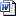 WAZIFA FOR RIZQ.docx
12K   View   Download  Feb 27Feb 28Feb 28Apr 3Apr 3Apr 12Apr 12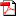 Arberry_Muslim_Saints_Mystics.pdf
1370K   View   Download  RABIA - UPON WHOM BE PEACE.pdf
280K   View   Download  Mystics and Saints of Islam.pdf
543K   View   Download  BibiFatima.pdf
5139K   View   Download  Apr 16Apr 16Apr 18Apr 18Apr 19Apr 19Apr 23Apr 23Apr 22Assalamualaikum Dr AzamI pray to Allah, the greatest, that my mail reach you in good health. Ameen.Please let me have a genuine Tafsir on Surah 48 of the Holy Quran.Is it possible to have some notes on :-  Have got a printout about spiritual relieve for body and mind which says that when should read several surahs and then blow in water take a bath during 7 consecutive days.  What Islam says about that?- Can I have a site where I can read the signification of dreams.JAzak AllahFaizaApr 23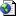 Blackmagic, witchcraft, spells and treatment using Quran.htm
31K   View   Download  Tafseer of Surah Al-Fatiha.pdf
273K   View   Download  Apr 24Assalamualaikum Dr UmarJazak Allah for your reply and Alhamdoullilah am learning more and more about islam.  May Allah Bless you always. AmeenI have receive Tafseer for Surah Al-Fatihah but my request was for Surah 48 - (Al-Fath) - Victory, Conquest.Jazak Allah for needful please.FaizaApr 24Quran Surah (Sura) Fatih (Fateh, Fath) Tafsir Ibn Kathir, Arabic English, HTMl, PDF, with Recitation By Said Al Ghamdi MP3, Free Download.htm
555K   View   Download  May 2Assalamualaikum Dr AzamI hope Inn Shaa Allah you are enjoying a sound health.  May Allah protect you always Ameen.I have received the exact information Jazaak Allah.  As usual am increasing my knowledge of Islam more and this is all possible because of you.  May Allah increase your knowledge every day.  AmeenI have heard someone saying that if a married lady is dead, her husband is not allowed to touch her, i.e her husband is no more her mehrum only her son or a relative who is elligible mehrum can perform her funeral.  What Islam says regarding this issue?Jazaak Allah.Faiza May 3Apr 23Apr 24Apr 24Apr 27Apr 27Apr 27Apr 27Apr 27Apr 27Apr 28Apr 28Apr 24Apr 26Apr 26Apr 26Apr 28Apr 26Apr 28May 6May 6